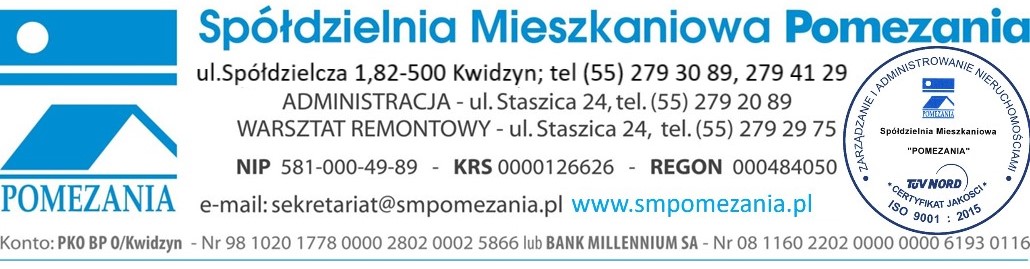 Kwidzyn, dnia 01.10.2018r.Klauzula informacyjna podmiotu przetwarzającegoZgodnie z art. 14 ogólnego rozporządzenia o ochronie danych osobowych z dnia 27 kwietnia 2016 r. informuję, iż:administratorem danych osobowych jest Wspólnota Mieszkaniowa z siedzibą w Kwidzynie, ul. Polna 12 reprezentowana  przez Zarząd Wspólnoty w osobach: 1. Ryszard Aleksandrowicz  –  Przewodniczący Zarządu   –  tel. 664 946 9612. Tadeusz Wieczorek – Członek zarządu		            –  tel. 513 171 9963. Ewa Czerkies–Gargula  – Członek Zarządu                    –  tel. 502 521 851b) podmiotem przetwarzającym dany osobowych  na podstawie umowy powierzenia z dnia 01.06.2018r jest Spółdzielnia Mieszkaniowa „Pomezania” w Kwidzynie, adres: 82-500 Kwidzyn ul. Spółdzielcza 1 ; nr tel. 55 279 3089, email: sekretariat@smpomezania.pl ;c) dane kontaktowe do inspektora ochrony danych w Spółdzielni to: nr tel. 55 279 3089 wew. 38, email:     czeslawa.kowalska@smpomezania.pl ;d) dane przetwarzane są w celu   administrowania nieruchomością Wspólnotą na podstawie umowy o zlecenie administrowanie nieruchomością z dnia 30.05.2001r.  przy ul. Polnej 12 oraz umowy powierzenia przetwarzania danych osobowych, która jest źródłem pochodzenia danych;e) dane osobowe będą  przekazywane odbiorcom danych osobowych, którzy wskażą podstawę prawną i interes prawny;f)  dane będą przechowywane przez okres  trwania umowy o zlecenie administrowania nieruchomością j.w. ;g) każdy ma prawo do żądania od podmiotu przetwarzającego dostępu do danych osobowych dotyczących osoby, której dane dotyczą, ich sprostowania, usunięcia lub ograniczenia przetwarzania lub o prawie do wniesienia sprzeciwu wobec przetwarzania, a także o prawie do przenoszenia danych; h)  każdy ma prawo do wniesienia skargi do organu nadzorczego; i)  podanie danych osobowych jest wymogiem ustawowym i umownym; j)  informacja telefoniczna będzie udzielana po zidentyfikowaniu właściciela na podstawie numeru identyfikacyjnego lokalu lub daty urodzenia.k) osoba, której dane dotyczą, jest zobowiązana do ich podania, konsekwencją niepodania danych jest brak możliwości realizacji przez administratora zadań ustawowych i statutowych.